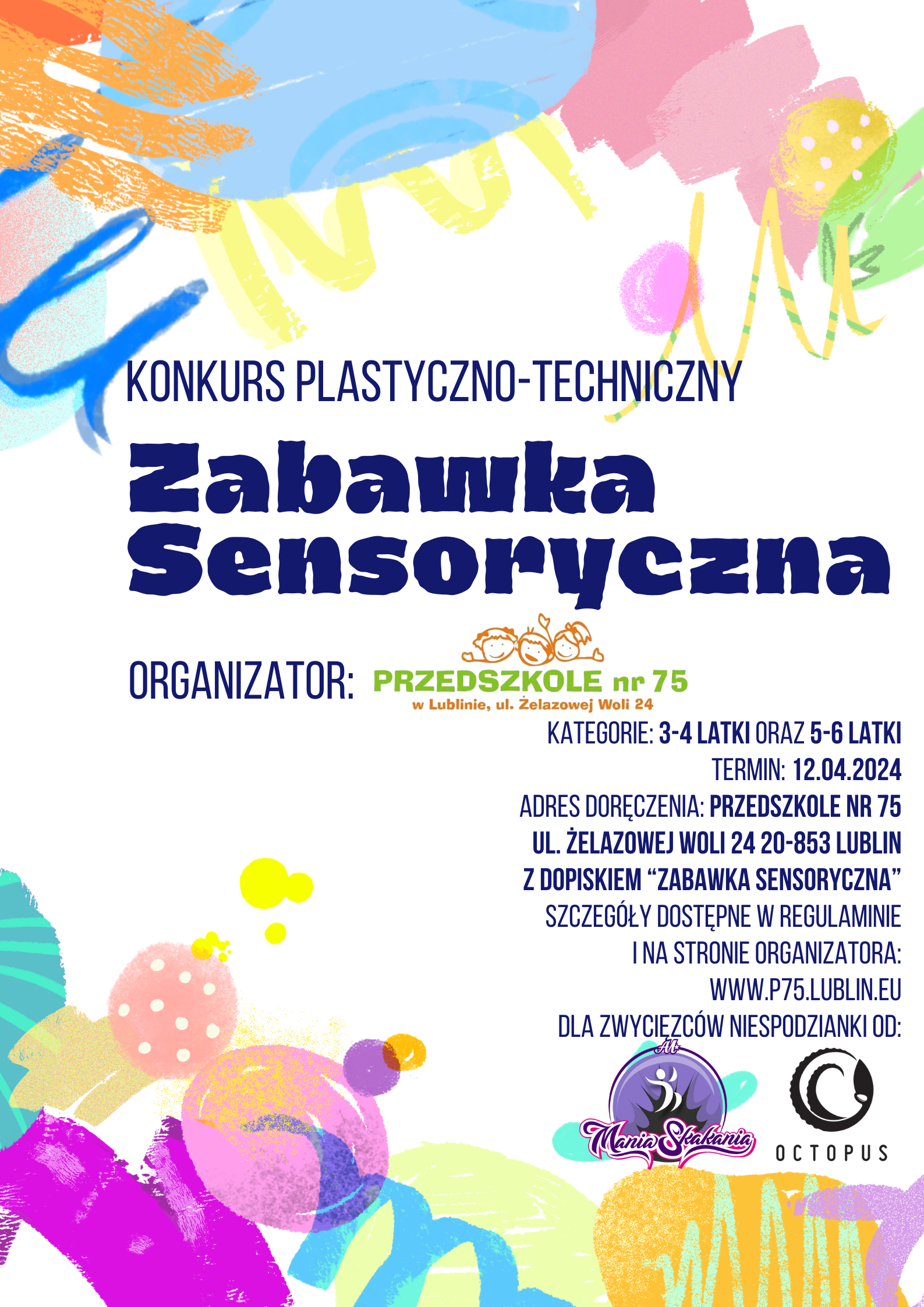 Konkurs plastyczno-techniczny„Zabawka sensoryczna” organizowany przez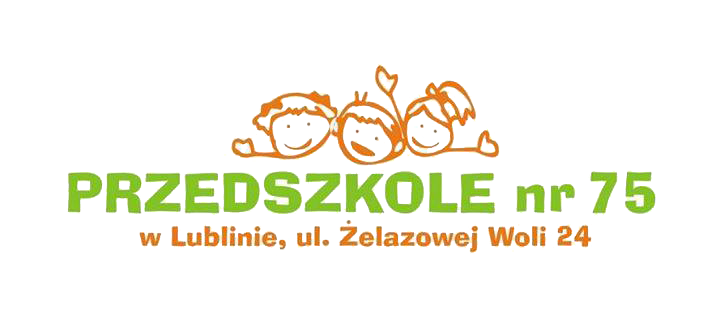 REGULAMINCele konkursu:rozwijanie kreatywności, twórczości i wyobraźni dziecięcej;wykorzystanie prac konkursowych  do zabaw i zajęć z elementami  integracji sensorycznej;uświadomienie, że nie tylko profesjonalne pomoce dydaktyczne mogą być wykorzystywane do pracy z dziećmi;kształtowanie postaw tolerancji i akceptacji wobec osób z dysfunkcjami rozwojowymi;prezentacja i popularyzacja dziecięcej twórczości plastycznej.Warunki uczestnictwa w konkursie:Konkurs skierowany jest do dzieci w wieku 3 - 6 lat uczęszczających do przedszkoli oraz oddziałów przedszkolnych przy szkołach podstawowych na terenie miasta Lublin.Zadaniem uczestników jest wykonanie zabawki sensorycznej z materiałów trwałych, bezpiecznych. Praca powinna być trwała, nie powinna zniszczyć się pod wpływem użytkowania.Prace zespołowe nie będą rozpatrywane. Każda praca powinna mieć przyczepioną metryczkę, która powinna zawierać:imię i nazwisko dzieckawiek dzieckaimię i nazwisko nauczyciela pod kierunkiem, którego praca została przygotowananazwę i adres placówki. Każdy uczestnik może przekazać tylko jedną pracęNa nauczycielu opiekunie artystycznym ucznia spoczywa obowiązek zapoznania rodziców/opiekunów prawnych uczestników konkursu z klauzulami informacyjnymi RODO załączonymi do regulaminu (Załącznik 1)Do pracy należy dołączyć oświadczenie opiekunów prawnych o zgodzie na przetwarzanie i publikację danych osobowych ucznia (Załącznik 2), oraz zgodę nauczyciela na przetwarzanie i publikację danych osobowych (Załącznik 3)Każda placówka może nadesłać dowolną liczbę prac. Oceny prac dokona jury składające się z organizatorów konkursu Kryteria oceny prac: bogactwo doznań sensorycznychoryginalnośćzgodność z tematempomysłowośćtrwałość wykonaniaestetyka wykonania Termin nadsyłania prac – 12 kwietnia 2024 r. Prace należy składać osobiście lub za pośrednictwem poczty, przesyłając na adres:Przedszkole nr 75ul. Żelazowej Woli 2420-853 LublinZ dopiskiem „Zabawka sensoryczna”Organizator nie odpowiada za zniszczenia powstałe w czasie transportu, dlatego prosimy o właściwe zabezpieczenie prac.Konkurs rozstrzygnięty będzie w dwóch kategoriach wiekowych:3-4 lata i 5-6 lat. W każdej kategorii jury wyłoni 3 nagrodzone prace. Ogłoszenie wyników konkursu nastąpi 19 kwietnia 2024 r. na stronie internetowej przedszkolaPrace nie będą zwracane uczestnikom konkursu i przechodzą na własność organizatorów.Nagrodzeni uczniowie otrzymają dyplomy oraz nagrody, wyróżnieni dostaną dyplomyOpiekunowie uczniów nagrodzonych w konkursie otrzymają podziękowania. Przesłanie pracy jest równoznaczne z akceptacją regulaminu.Wszelkich informacji udzielają koordynatorzy konkursu:Joanna Dziubińska, e-mail: joanna.dziubinska@p75.lublin.euMagdalena Rzepecka, e-mail: magdalena.rzepecka@p75.lublin.euDagmara Wołyńczuk, e-mail: dagmara.wolynczuk@p75.lublin.euBarbara Wójcik, e-mail: barbara.wojcik@p75.lublin.euSerdecznie zapraszamy do udziału w konkursie.ZAŁĄCZNIK NR 1KLAUZULA INFORMACYJNANa podstawie art. 13 ust. 1 i 2 Rozporządzenia Parlamentu Europejskiego i Rady (UE) 2016/679 z dnia 27 kwietnia 2016 r. w sprawie ochrony osób fizycznych w związku z przetwarzaniem danych osobowych i w sprawie swobodnego przepływu takich danych oraz uchylenia dyrektywy 95/46/WE (ogólne rozporządzenie o ochronie danych) (Dz. U. UE. L. Z 2016 r. Nr 119, str. 1) – (dalej jako „RODO”), informujemy, że:1. Administratorem danych osobowych uczestnika konkursu oraz nauczyciela prowadzącego jest Przedszkole nr 75, 20-853 Lublin, ul. ul. Żelazowej Woli 24, tel. 81  466 48 08.2. Kontakt do Inspektora ochrony danych: e-mail – iod@lco.lublin.eu.3. Przetwarzanie danych następuje w zakresie: imię, nazwisko, wiek dziecka, adres placówki do której uczęszcza oraz imię i imię i nazwisko nauczyciela pod kierunkiem którego praca została wykonana.4. Dane osobowe Uczestnika Konkursu oraz nauczyciela prowadzącego przetwarzane będą w celu przeprowadzenia konkursu  pt. „Zabawka sensoryczna”, w tym publikacji wyników konkursu na stronie internetowej Organizatora www.p75.lublin.eu.5. Podstawą prawną przetwarzania danych jest art. 6 ust. 1 lit. e RODO.6. Podanie danych jest dobrowolne, jednak odmowa ich podania skutkuje brakiem możliwości uczestniczenia w konkursie „Zabawka sensoryczna”7. Dane osobowe będą przetwarzane przez okres roku szkolnego 2023/2024.8. Rodzicowi/opiekunowi prawnemu/nauczycielowi prowadzącemu Uczestnika konkursu przysługuje prawo do cofnięcia zgody na przetwarzanie danych w dowolnym momencie. Cofnięcie to nie ma wpływu na zgodność z prawem przetwarzania, którego dokonano na podstawie zgody przed jej cofnięciem.9. Dane Uczestnika konkursu oraz nauczyciela prowadzącego nie będą przetwarzane w sposób zautomatyzowany, w tym nie będą podlegać profilowaniu.10. Dane Uczestnika konkursu oraz nauczyciela prowadzącego nie trafią poza Europejski Obszar Gospodarczy (obejmujący Unię Europejską, Norwegię, Liechtenstein i Islandię).11. W związku z przetwarzaniem danych osobowych, rodzicowi/opiekunowi prawnemu/nauczycielowi prowadzącemu Uczestnika konkursu przysługują następujące prawa:prawo dostępu do danych osobowych;prawo żądania sprostowania/poprawienia danych osobowych;prawo żądania usunięcia danych osobowych przetwarzanych bezpodstawnie;prawo wycofania zgody na przetwarzanie danych w dowolnym momencie, w zakresie, w jakim dane są przetwarzane na podstawie zgody;prawo żądania ograniczenia przetwarzania danych osobowych;prawo wyrażenia sprzeciwu wobec przetwarzania danych osobowych ze względu na szczególną sytuację – w przypadkach, gdy przetwarzamy dane na podstawie naszego prawnie usprawiedliwionego interesu;prawo do przenoszenia danych osobowych, tj. prawo otrzymania od nas swoich danych osobowych;prawo do przenoszenia danych osobowych przysługuje tylko co do tych danych, które przetwarzamy na podstawie zgody Uczestnika konkursu oraz rodzica/opiekuna prawnego;prawo wniesienia skargi do organu nadzorczego, gdy Uczestnik Przeglądu lub rodzic/opiekun prawny/nauczyciel prowadzący uzna, iż przetwarzanie danych osobowych narusza przepisy ogólnego rozporządzenia o ochronie danych osobowych.12. Wszelkie informacje związane z danymi osobowymi można uzyskać kontaktując się z Organizatorem konkursu.ZAŁĄCZNIK NR 2 Zgoda przedstawiciela ustawowego (opiekuna/rodzica dziecka) na przetwarzanie i publikację danych osobowych w ramach konkursu plastyczno-technicznego „Zabawka sensoryczna” organizowanego przez Przedszkole nr 75, ul. Żelazowej Woli 24, 20-853 Lublin (dalej jako: konkurs)Proszę wybrać oświadczenia, które chce Pani/Pan złożyć, poprzez wstawienie znaku „X” w odpowiednim polu.☐ Wyrażam zgodę na uczestnictwo mojego dziecka …………………………….................. w konkursie, w tym na przetwarzanie danych osobowych w zakresie niezbędnym do jego organizacji oraz przeprowadzenia.Jednocześnie oświadczam, że zapoznałem/łam się z:☐ regulaminem konkursu i akceptuję jego warunki ☐ klauzulą informacyjną dotyczącą przetwarzania danych osobowych☐ Wyrażam zgodę na podawanie do publicznej wiadomości imienia i nazwiska mojego dziecka za pośrednictwem strony internetowej Przedszkola nr 75 w Lublinie.………………………………….…………………………………(miejscowość i data, czytelny podpis rodzica/opiekuna prawnego dziecka)ZAŁĄCZNIK NR 3Zgoda nauczyciela pod kierunkiem którego praca została wykonana na przetwarzanie i publikację danych osobowych w ramach konkursu plastyczno-technicznego „Zabawka sensoryczna” organizowanego przez Przedszkole nr 75, ul. Żelazowej Woli 24, 20-853 Lublin (dalej jako: konkurs)Proszę wybrać oświadczenia, które chce Pani/Pan złożyć, poprzez wstawienie znaku „X” w odpowiednim polu.☐ Wyrażam zgodę na przetwarzanie i publikację moich danych osobowych (imię i nazwisko)   …………………………………………………………………….….                w zakresie niezbędnym do organizacji oraz przeprowadzenia konkursu.Jednocześnie oświadczam, że zapoznałem/łam się z:☐ regulaminem konkursu i akceptuję jego warunki☐ klauzulą informacyjną dotyczącą przetwarzania danych osobowych☐ Wyrażam zgodę na podawanie do publicznej wiadomości mojego imienia i nazwiska za pośrednictwem strony internetowej Przedszkola nr 75 w Lublinie .………………………………… ………………(miejscowość i data, czytelny podpis nauczyciela)